Dienvidkurzemes novada pašvaldībaiPasākuma organizatora (fiziskas personas):Pasākuma organizatora (juridiskas personas):publiska pasākuma rīkošanas iesniegums.Lūdzu izsniegt atļauju publiska pasākuma rīkošanai:Par tehnisko drošību atbildīgā persona:Par sabiedrisko kārtību un drošību atbildīgā persona:Kārtības uzturētāji:Iesniegumam pievienoti:   pasākuma scenārijs;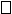  pasākuma norises vietas shēma (tai skaitā skatuves, telšu u.c. objektu izvietojums); teritorijas aprīkojuma uzbūves un nobūves laiks; dokumenta kopija par bīstamo iekārtu ekspluatāciju; rakstveida saskaņojuma vai līguma kopija: ar pasākuma norises vietas īpašnieku; ar personu, kas atbildīga par tehnisko drošību; ar personu, kas atbildīga par sabiedrisko kārtību un drošību; ar kārtības uzturētājiem; citu saskaņojumu vai līgumu kopijas:Esmu informēts/a par  manu fizisko personas datu apstrādi, ko veic Dienvidkurzemes novada pašvaldība, ievērojot Vispārīgās datu aizsardzības regulas prasības un tam, ka dati tiks apstrādāti tādā apjomā, kādā tas nepieciešams iesniegumā pieprasītās informācijas izskatīšanai un atbildes sniegšanai. Apliecinu, ka sniedzu patiesu un faktiskajai situācijai atbilstošu informāciju. Savukārt, iesniedzot iesniegumu, kas saistīts ar trešo personu datiem, apliecinu, ka esmu tiesīgs lūgt šo trešo personu datu apstrādi. Pasākuma organizators vai tā pilnvarotā persona:     20__.gada__._______________*                             __________________________________________________(Vārds, Uzvārds)                    ParakstsVārds, UzvārdsVārds, UzvārdsPersonas kodsPersonas kodsKontaktinformācija:Dzīvesvietas adreseTālruņa numursElektroniskā pasta adreseNosaukumsReģistrācijas numursKontaktinformācija:Juridiskā adreseTālruņa numursElektroniskā pasta adresePasākuma norises datumsNorises vietaSākuma un plānotais beigu laiksPasākuma nosaukums, veidsun mērķisPlānotais apmeklētāju skaitsPlānotais dalībnieku skaitsPasākumā izmantojamās bīstamās iekārtasNosaukums/Vārds, UzvārdsReģistrācijas numurs/personas kodsJuridiskā adrese/dzīvesvietas adreseTālruņa numursVārds, UzvārdsPersonas kodsDzīvesvietas adreseTālruņa numursNosaukums/Vārds, UzvārdsReģistrācijas numurs/personas kodsJuridiskā adrese/dzīvesvietas adresePasākuma netraucētai un drošainorisei nepieciešamais valsts unpašvaldības iestāžu atbalstsPlānotie ceļu satiksmes ierobežojumi un to nodrošināšanai nepieciešamie resursi